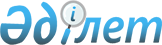 О технологических документах, регламентирующих информационное взаимодействие при реализации средствами интегрированной информационной системы внешней и взаимной торговли общего процесса "Обеспечение обмена сведениями о суммах зачисленных и распределенных специальных, антидемпинговых, компенсационных пошлин, а также формирование, ведение и использование базы данных, содержащей такие сведения"
					
			Утративший силу
			
			
		
					Решение Коллегии Евразийской экономической комиссии от 31 июля 2018 года № 127. Утратио силу решениемКоллегии Евразийской экономической комиссии от 18 октября 2022 года № 147.
      Cноска. Утратило силу решением Коллегии Евразийской экономической комиссии от 18.10.2022 № 147 (вступает в силу по истечении 30 календарных дней с даты его официального опубликования).
      В соответствии с пунктом 30 Протокола об информационно-коммуникационных технологиях и информационном взаимодействии в рамках Евразийского экономического союза (приложение № 3 к Договору о Евразийском экономическом союзе от 29 мая 2014 года) и руководствуясь Решением Коллегии Евразийской экономической комиссии от 6 ноября 2014 г. № 200, Коллегия Евразийской экономической комиссии решила: 
      Утвердить прилагаемые:
      Правила информационного взаимодействия при реализации средствами интегрированной информационной системы внешней и взаимной торговли общего процесса "Обеспечение обмена сведениями о суммах зачисленных и распределенных специальных, антидемпинговых, компенсационных пошлин, а также формирование, ведение и использование базы данных, содержащей такие сведения";
      Регламент информационного взаимодействия между уполномоченными органами государств – членов Евразийского экономического союза при реализации средствами интегрированной информационной системы внешней и взаимной торговли общего процесса "Обеспечение обмена сведениями о суммах зачисленных и распределенных специальных, антидемпинговых, компенсационных пошлин, а также формирование, ведение и использование базы данных, содержащей такие сведения";
      Регламент информационного взаимодействия между уполномоченными органами государств – членов Евразийского экономического союза и Евразийской экономической комиссией при реализации средствами интегрированной информационной системы внешней и взаимной торговли общего процесса "Обеспечение обмена сведениями о суммах зачисленных и распределенных специальных, антидемпинговых, компенсационных пошлин, а также формирование, ведение и использование базы данных, содержащей такие сведения";
      Описание форматов и структур электронных документов и сведений, используемых для реализации средствами интегрированной информационной системы внешней и взаимной торговли общего процесса "Обеспечение обмена сведениями о суммах зачисленных и распределенных специальных, антидемпинговых, компенсационных пошлин, а также формирование, ведение и использование базы данных, содержащей такие сведения";
      Порядок присоединения к общему процессу "Обеспечение обмена сведениями о суммах зачисленных и распределенных специальных, антидемпинговых, компенсационных пошлин, а также формирование, ведение и использование базы данных, содержащей такие сведения".
      2. Установить, что:
      а) информационное взаимодействие уполномоченных органов государств – членов Евразийского экономического союза между собой и с Евразийской экономической комиссией при реализации средствами интегрированной информационной системы внешней и взаимной торговли общего процесса "Обеспечение обмена сведениями о суммах зачисленных и распределенных специальных, антидемпинговых, компенсационных пошлин, а также формирование, ведение и использование базы данных, содержащей такие сведения" осуществляется с применением электронной цифровой подписи (электронной подписи);
      б) разработка технических схем структур электронных документов и сведений, предусмотренных Описанием, утвержденным настоящим Решением, и обеспечение их размещения в реестре структур электронных документов и сведений, используемых при реализации информационного взаимодействия в интегрированной информационной системе внешней и взаимной торговли, осуществляются департаментом Евразийской экономической комиссии, в компетенцию которого входит координация работ по созданию и развитию интегрированной информационной системы Евразийского экономического союза.
      3. Настоящее Решение вступает в силу по истечении 90 календарных дней с даты его официального опубликования. Правила информационного взаимодействия при реализации средствами интегрированной информационной системы внешней и взаимной торговли общего процесса "Обеспечение обмена сведениями о суммах зачисленных и распределенных специальных, антидемпинговых, компенсационных пошлин, а также формирование, ведение и использование базы данных, содержащей такие сведения"  I. Общие положения 
      1. Настоящие Правила разработаны в соответствии со следующими международными договорами и актами, входящими в право Евразийского экономического союза (далее – Союз): 
      Договор о Евразийском экономическом союзе от 29 мая 2014 года;
      Решение Коллегии Евразийской экономической комиссии от 6 ноября 2014 г. № 200 "О технологических документах, регламентирующих информационное взаимодействие при реализации средствами интегрированной информационной системы внешней и взаимной торговли общих процессов";
      Решение Коллегии Евразийской экономической комиссии от 18 декабря 2014 г. № 240 "О Положении об обмене между уполномоченными органами государств – членов Евразийского экономического союза информацией, связанной с зачислением, распределением, перечислением и возвратом специальных, антидемпинговых, компенсационных пошлин";
      Решение Коллегии Евразийской экономической комиссии от 27 января 2015 г. № 5 "Об утверждении Правил электронного обмена данными в интегрированной информационной системе внешней и взаимной торговли";
      Решение Коллегии Евразийской экономической комиссии от 14 апреля 2015 г. № 29 "О перечне общих процессов в рамках Евразийского экономического союза и внесении изменения в Решение Коллегии Евразийской экономической комиссии от 19 августа 2014 г. № 132";
      Решение Коллегии Евразийской экономической комиссии от 9 июня 2015 г. № 63 "О Методике анализа, оптимизации, гармонизации и описания общих процессов в рамках Евразийского экономического союза";
      Решение Коллегии Евразийской экономической комиссии от 28 сентября 2015 г. № 125 "Об утверждении Положения об обмене электронными документами при трансграничном взаимодействии органов государственной власти государств – членов Евразийского экономического союза между собой и с Евразийской экономической комиссией". II. Область применения 
      2. Настоящие Правила разработаны в целях определения порядка и условий информационного взаимодействия между участниками общего процесса "Обеспечение обмена сведениями о суммах зачисленных и распределенных специальных, антидемпинговых, компенсационных пошлин, а также формирование, ведение и использование базы данных, содержащей такие сведения" (далее – общий процесс), включая описание процедур, выполняемых в рамках этого общего процесса. 
      3. Настоящие Правила применяются участниками общего процесса при контроле за порядком выполнения процедур и операций в рамках общего процесса, а также при проектировании, разработке и доработке компонентов информационных систем, обеспечивающих реализацию общего процесса.  III. Основные понятия
      4. Для целей настоящих Правил используются понятия, которые означают следующее:
      "сведения о суммах специальных, антидемпинговых, компенсационных пошлин" – информация, связанная с зачислением, распределением, перечислением и возвратом специальных, антидемпинговых, компенсационных пошлин, представление которой осуществляется уполномоченными органами государств – членов Союза друг другу, а также в Евразийскую экономическую комиссию в соответствии с Решением Коллегии Евразийской экономической комиссии от 18 декабря 2014 г. № 240 "О Положении об обмене между уполномоченными органами государств – членов Евразийского экономического союза информацией, связанной с зачислением, распределением, перечислением и возвратом специальных, антидемпинговых, компенсационных пошлин". 
      Понятия "группа процедур общего процесса", "информационный объект общего процесса", "исполнитель", "операция общего процесса", "процедура общего процесса" и "участник общего процесса", используемые в настоящих Правилах, применяются в значениях, определенных Методикой анализа, оптимизации, гармонизации и описания общих процессов в рамках Евразийского экономического союза, утвержденной Решением Коллегии Евразийской экономической комиссии от 9 июня 2015 г. № 63.  IV. Основные сведения об общем процессе
      5. Полное наименование общего процесса: "Обеспечение обмена сведениями о суммах зачисленных и распределенных специальных, антидемпинговых, компенсационных пошлин, а также формирование, ведение и использование базы данных, содержащей такие сведения".
      6. Кодовое обозначение общего процесса: P.DS.06, версия 1.0.0.  1. Цели и задачи общего процесса
      7. Целью реализации общего процесса является совершенствование информационного взаимодействия уполномоченных органов государств – членов Союза (далее – уполномоченные органы, государства-члены), уполномоченных органов государств-членов и Евразийской экономической комиссии (далее – Комиссия), а также обеспечение информационной поддержки Комиссии при подготовке справочных, аналитических и информационных материалов о зачислении, распределении и перечислении специальных, антидемпинговых, компенсационных пошлин в бюджеты государств-членов.
      8. Для достижения целей общего процесса необходимо решить следующие задачи:
      а) обеспечить автоматизированный обмен имеющими юридическую силу электронными документами (сведениями) о суммах зачисленных и распределенных специальных, антидемпинговых, компенсационных пошлин (далее – сведения) между уполномоченными органами, а также их представление уполномоченными органами в Комиссию;
      б) обеспечить в Комиссии учет и хранение сведений;
      в) обеспечить в Комиссии возможность использования сведений для аналитической обработки, а также для подготовки справочных, статистических, аналитических и информационных материалов в сфере зачисления и распределения сумм специальных, антидемпинговых, компенсационных пошлин;
      г) обеспечить использование участниками общего процесса единых классификаторов и справочников. 2. Участники общего процесса
      9. Перечень участников общего процесса приведен в таблице 1. Перечень участников общего процесса 3. Структура общего процесса
      10. Общий процесс представляет собой совокупность процедур: 
      а) представление уполномоченными органами друг другу сведений за отчетный день;
      б) представление уполномоченными органами в Комиссию сведений за отчетный месяц;
      в) представление уполномоченными органами друг другу сведений из протокола оперативной сверки полученных данных;
      г) представление уполномоченными органами друг другу измененных сведений за отчетный день;
      д) представление уполномоченными органами в Комиссию измененных сведений за отчетный месяц.
      11. При выполнении процедур общего процесса уполномоченные органы представляют друг другу сведения о суммах зачисленных и распределенных специальных, антидемпинговых, компенсационных пошлин за отчетный день и нарастающим итогом с начала календарного года ежедневно (далее – сведения за отчетный день), и в Комиссию – ежемесячно за последний отчетный день отчетного месяца и нарастающим итогом с начала календарного года (далее – сведения за отчетный месяц) с использованием интегрированной информационной системы внешней и взаимной торговли.
      При возникновении необходимости корректировки ранее представленных сведений уполномоченные органы повторно представляют сведения за отчетный день или сведения за отчетный месяц. При внесении изменений в сведения за отчетный месяц при необходимости представляются сведения за все месяцы, начиная с месяца, сведения которого подверглись корректировке.
      В установленном случае уполномоченные органы направляют друг другу протокол оперативной сверки полученных данных.
      Представление указанных сведений осуществляется в соответствии с Регламентом информационного взаимодействия между уполномоченными органами государств – членов Евразийского экономического союза при реализации средствами интегрированной информационной системы внешней и взаимной торговли общего процесса "Обеспечение обмена сведениями о суммах зачисленных и распределенных специальных, антидемпинговых, компенсационных пошлин, а также формирование, ведение и использование базы данных, содержащей такие сведения", утвержденным Решением Коллегии Евразийской экономической комиссии от 31 июля 2018 г. № 127 (далее – Регламент информационного взаимодействия между уполномоченными органами) и Регламентом информационного взаимодействия между уполномоченными органами государств – членов Евразийского экономического союза и Евразийской экономической комиссией при реализации средствами интегрированной информационной системы внешней и взаимной торговли общего процесса "Обеспечение обмена сведениями о суммах зачисленных и распределенных специальных, антидемпинговых, компенсационных пошлин, а также формирование, ведение и использование базы данных, содержащей такие сведения", утвержденным Решением Коллегии Евразийской экономической комиссии от 31 июля 2018 г. № 127 (далее – Регламент информационного взаимодействия между уполномоченными органами и Комиссией).
      Формат и структура представляемых сведений должны соответствовать Описанию форматов и структур электронных документов и сведений, используемых для реализации средствами интегрированной информационной системы внешней и взаимной торговли общего процесса "Обеспечение обмена сведениями о суммах зачисленных и распределенных специальных, антидемпинговых, компенсационных пошлин, а также формирование, ведение и использование базы данных, содержащей такие сведения", утвержденному Решением Коллегии Евразийской экономической комиссии от 31 июля 2018 г. № 127 (далее – Описание форматов и структур электронных документов и сведений). 12. Приведенное описание структуры общего процесса представлено на рисунке 1.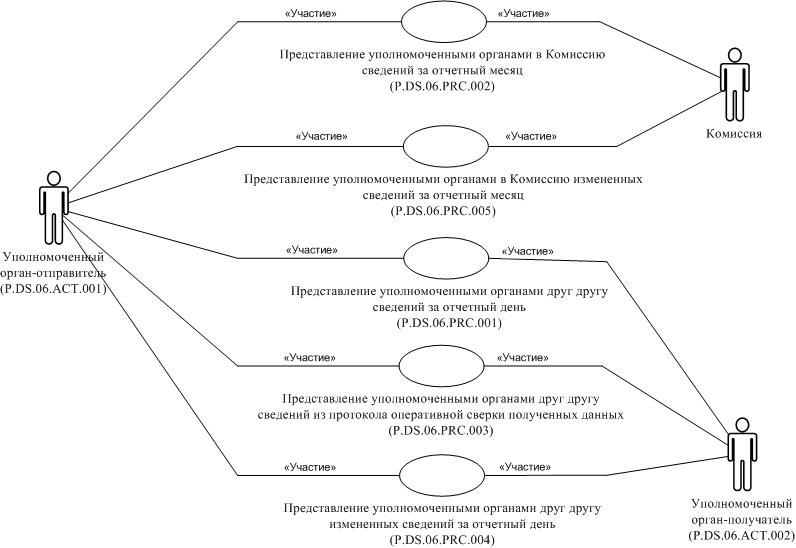 
      Рис. 1. Структура общего процесса
      13. Порядок выполнения процедур общего процесса, включая детализированное описание операций, приведен в разделе VIII настоящих Правил.
      14. В разделе приводится общая схема, демонстрирующая связи между процедурами общего процесса и порядок их выполнения. Общая схема процедур построена с использованием графической нотации UML (унифицированный язык моделирования – Unified Modeling Language) и снабжена текстовым описанием. 4. Процедуры общего процесса
      15. Перечень процедур общего процесса, приведен в таблице 2. Перечень процедур общего процесса V. Информационные объекты общего процесса
      16. Перечень информационных объектов, сведения о которых или из которых передаются в процессе информационного взаимодействия между участниками общего процесса, приведен в таблице 3. Перечень информационных объектов VI. Ответственность участников общего процесса
      17. Привлечение к дисциплинарной ответственности за несоблюдение требований, направленных на обеспечение своевременности и полноты передачи сведений участвующих в информационном взаимодействии должностных лиц и сотрудников Комиссии, осуществляется в соответствии с Договором о Евразийском экономическом союзе от 29 мая 2014 года, иными международными договорами и актами, составляющими право Союза, а должностных лиц и сотрудников уполномоченных органов государств-членов – в соответствии с законодательством государств-членов. VII. Справочники и классификаторы общего процесса
      18. Перечень справочников и классификаторов общего процесса приведен в таблице 4. Перечень справочников и классификаторов общего процесса VIII. Процедуры общего процесса Процедура "Представление уполномоченными органами друг другу сведений за отчетный день" (P.DS.06.PRC.001)
      19. Схема выполнения процедуры "Представление уполномоченными органами друг другу сведений за отчетный день" (P.DS.06.PRC.001) представлена на рисунке 2.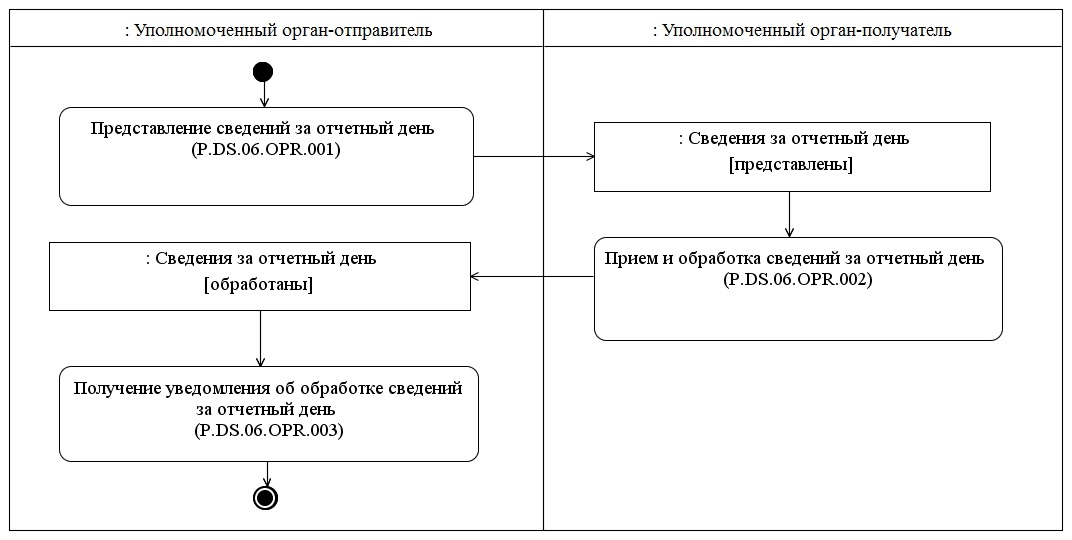 
      Рис. 2. Схема выполнения процедуры "Представление уполномоченными органами друг другу сведений за отчетный день" (P.DS.06.PRC.001)
      20. Процедура "Представление уполномоченными органами друг другу сведений за отчетный день" (P.DS.06.PRC.001) выполняется при наступлении срока представления сведений за отчетный день. 
      21. Первой выполняется операция "Представление сведений за отчетный день" (P.DS.06.OPR.001), по результатам выполнения которой уполномоченным органом-отправителем формируются и направляются сведения за отчетный день в уполномоченный орган-получатель.
      22. При получении уполномоченным органом-получателем сведений за отчетный день выполняется операция "Прием и обработка сведений за отчетный день" (P.DS.06.OPR.002), по результатам выполнения которой осуществляются прием и обработка указанных сведений. В уполномоченный орган-отправитель направляется уведомление об обработке сведений за отчетный день.
      23. При получении уполномоченным органом-отправителем уведомления об обработке сведений за отчетный день выполняется операция "Получение уведомления об обработке сведений за отчетный день" (P.DS.06.OPR.003), по результатам выполнения которой осуществляются прием и обработка указанного уведомления.
      24. Результатом выполнения процедуры "Представление уполномоченными органами друг другу сведений за отчетный день" (P.DS.06.PRC.001) является получение уполномоченным органом-получателем сведений за отчетный день.
      25. Перечень операций общего процесса, выполняемых в рамках процедуры "Представление уполномоченными органами друг другу сведений за отчетный день" (P.DS.06.PRC.001), приведен в таблице 5. Перечень операций общего процесса, выполняемых в рамках процедуры "Представление уполномоченными органами друг другу сведений за отчетный день" (P.DS.06.PRC.001) Описание операции "Представление сведений за отчетный день" (P.DS.06.OPR.001) Описание операции "Прием и обработка сведений за отчетный день" (P.DS.06.OPR.002) Описание операции "Получение уведомления об обработке сведений за отчетный день" (P.DS.06.OPR.003) Процедура "Представление уполномоченными органами в Комиссию сведений за отчетный месяц" (P.DS.06.PRC.002)
      26. Схема выполнения процедуры "Представление уполномоченными органами в Комиссию сведений за отчетный месяц" (P.DS.06.PRC.002) представлена на рисунке 4.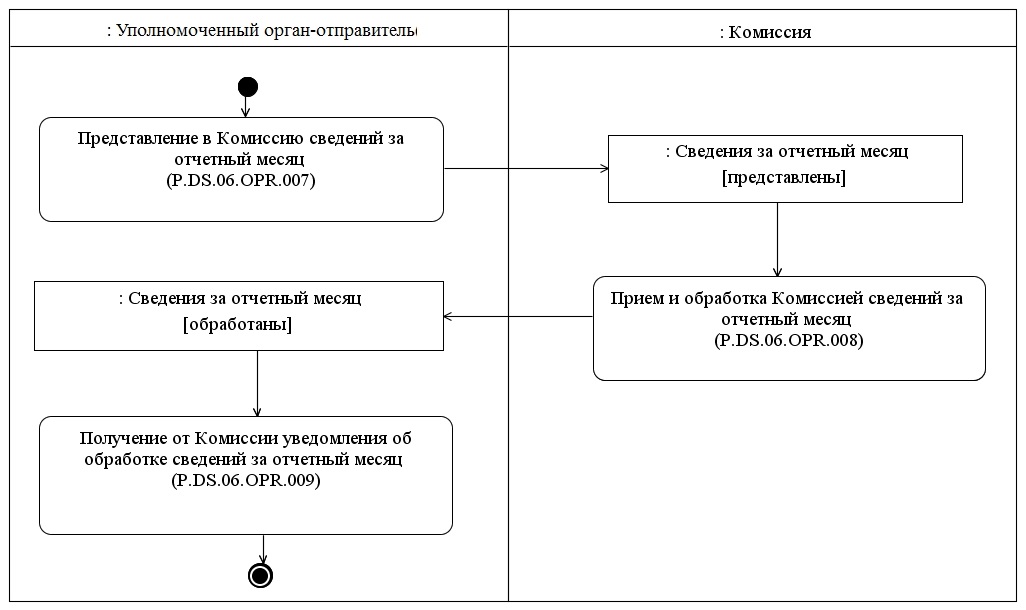 
      Рис. 4. Схема выполнения процедуры "Представление уполномоченными органами в Комиссию сведений за отчетный месяц" (P.DS.06.PRC.002)
      27. Процедура "Представление уполномоченными органами в Комиссию сведений за отчетный месяц" (P.DS.06.PRC.002) выполняется при наступлении срока представления сведений за отчетный месяц в Комиссию. 
      28. Первой выполняется операция "Представление в Комиссию сведений за отчетный месяц" (P.DS.06.OPR.007), по результатам выполнения которой уполномоченным органом-отправителем формируются и направляются сведения за отчетный месяц в Комиссию.
      29. При получении Комиссией сведений за отчетный месяц выполняется операция "Прием и обработка Комиссией сведений за отчетный месяц" (P.DS.06.OPR.008), по результатам выполнения которой осуществляется прием и обработка указанных сведений. В уполномоченный орган-отправитель направляется уведомление об обработке сведений за отчетный месяц. 
      30. При получении уполномоченным органом-отправителем уведомления об обработке сведений за отчетный месяц выполняется операция "Получение от Комиссии уведомления об обработке за отчетный месяц" (P.DS.06.OPR.009), по результатам выполнения которой осуществляется прием и обработка указанного уведомления. 
      31. Результатом выполнения процедуры "Представление уполномоченными органами в Комиссию сведений за отчетный месяц" (P.DS.06.PRC.002) является получение Комиссией сведений за отчетный месяц.
      32. Перечень операций общего процесса, выполняемых в рамках процедуры "Представление уполномоченными органами в Комиссию сведений за отчетный месяц" (P.DS.06.PRC.002), приведен в таблице 9. Перечень операций общего процесса, выполняемых в рамках процедуры "Представление уполномоченными органами в Комиссию сведений за отчетный месяц" (P.DS.06.PRC.002) Описание операции "Представление в Комиссию сведений за отчетный месяц" (P.DS.06.OPR.007) Описание операции "Прием и обработка Комиссией сведений за отчетный месяц" (P.DS.06.OPR.008) Описание операции "Получение от Комиссии уведомления об обработке сведений за отчетный месяц" (P.DS.06.OPR.009) Процедура "Представление уполномоченными органами друг другу сведений из протокола оперативной сверки полученных данных" (P.DS.06.PRC.003)
      33. Схема выполнения процедуры "Представление уполномоченными органами друг другу сведений из протокола оперативной сверки полученных данных" (P.DS.06.PRC.003) представлена на рисунке 5.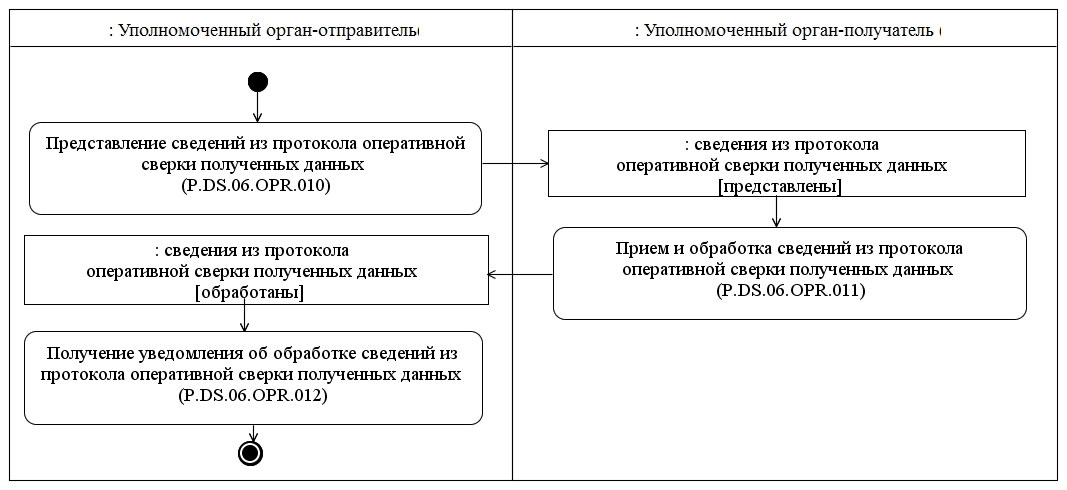 
      Рис. 5. Схема выполнения процедуры "Представление уполномоченными органами друг другу сведений из протокола оперативной сверки полученных данных" (P.DS.06.PRC.003)
      34.Процедура "Представление уполномоченными органами друг другу сведений из протокола оперативной сверки полученных данных" (P.DS.06.PRC.003) выполняется при установлении расхождений в полученных от уполномоченного органа-отправителя сведений. 
      35. Первой выполняется операция "Представление сведений из протокола оперативной сверки полученных данных" (P.DS.06.OPR.010), по результатам выполнения которой уполномоченным органом-отправителем формируются и направляются сведения протокола оперативной сверки полученных данных в уполномоченный орган-получатель.
      36. При получении уполномоченным органом-получателем сведений из протокола оперативной сверки полученных данных выполняется операция "Прием и обработка сведений из протокола оперативной сверки полученных данных" (P.DS.06.OPR.011), по результатам выполнения которой осуществляются прием и обработка указанных сведений. В уполномоченный орган-отправитель, направляется уведомление об обработке сведений из протокола оперативной сверки полученных данных.
      37. При получении уполномоченным органом-отправителем уведомления об обработке сведений из протокола оперативной сверки полученных данных выполняется операция "Получение уведомления об обработке сведений из протокола оперативной сверки полученных данных" (P.DS.06.OPR.012), по результатам выполнения которой осуществляются прием и обработка указанного уведомления.
      38. Результатом выполнения процедуры "Представление уполномоченными органами друг другу сведений из протокола оперативной сверки полученных данных" (P.DS.06.PRC.003) является получение уполномоченным органом-получателем сведений из протокола оперативной сверки полученных данных.
      39. Перечень операций общего процесса, выполняемых в рамках процедуры "Представление уполномоченными органами друг другу сведений из протокола оперативной сверки полученных данных" (P.DS.06.PRC.003), приведен в таблице 13. Перечень операций общего процесса, выполняемых в рамках процедуры "Представление уполномоченными органами друг другу сведений из протокола оперативной сверки полученных данных" (P.DS.06.PRC.003) Описание операции "Представление сведений из протокола оперативной сверки полученных данных" (P.DS.06.OPR.010) Описание операции "Прием и обработка сведений из протокола оперативной сверки полученных данных" (P.DS.06.OPR.011) Описание операции "Получение уведомления об обработке сведений из протокола оперативной сверки полученных данных" (P.DS.06.OPR.012) Процедура "Представление уполномоченными органами друг другу измененных сведений за отчетный день" (P.DS.06.PRC.004)
      40. Схема выполнения процедуры "Представление уполномоченными органами друг другу измененных сведений за отчетный день" (P.DS.06.PRC.004) представлена на рисунке 6.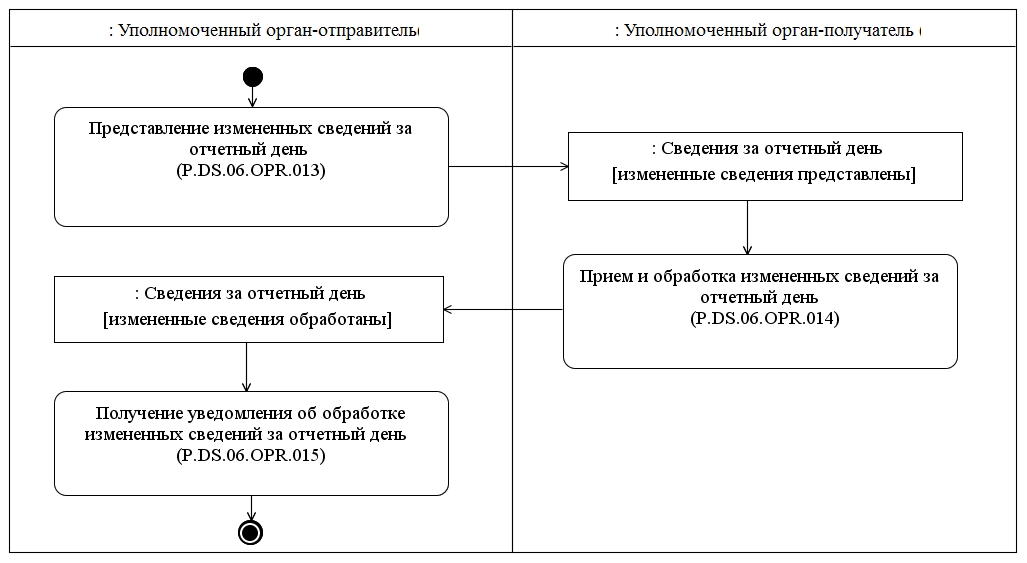 
      Рис. 6. Схема выполнения процедуры "Представление уполномоченными органами друг другу измененных сведений за отчетный день" (P.DS.06.PRC.004)
      41. Процедура "Представление уполномоченными органами друг другу измененных сведений за отчетный день" (P.DS.06.PRC.004) выполняется при возникновении необходимости внесения изменений в направленные ранее сведения за отчетный день. 
      42. Первой выполняется операция "Представление измененных сведений за отчетный день" (P.DS.06.OPR.013), по результатам выполнения которой уполномоченным органом-отправителем формируются и направляются измененные сведения за отчетный день в уполномоченный орган-получатель.
      43. При получении уполномоченным органом-получателем измененных сведений за отчетный день выполняется операция "Прием и обработка измененных сведений за отчетный день" (P.DS.06.OPR.014), по результатам выполнения которой осуществляются прием и обработка указанных сведений.
      44. При получении уполномоченным органом-отправителем уведомления об обработке измененных сведений за отчетный день выполняется операция "Получение уведомления об обработке измененных сведений за отчетный день" (P.DS.06.OPR.015), по результатам выполнения которой осуществляется прием и обработка указанного уведомления. В уполномоченный орган-отправитель направляется уведомление об обработке измененных сведений за отчетный день.
      45. Результатом выполнения процедуры "Представление уполномоченными органами друг другу измененных сведений за отчетный день" (P.DS.06.PRC.004) является получение уполномоченным органом-получателем измененных сведений за отчетный день.
      46. Перечень операций общего процесса, выполняемых в рамках процедуры "Представление уполномоченными органами друг другу измененных сведений за отчетный день" (P.DS.06.PRC.004), приведен в таблице 17.
      Таблица 17 Перечень операций общего процесса, выполняемых в рамках процедуры "Представление уполномоченными органами друг другу измененных сведений за отчетный день" (P.DS.06.PRC.004) Описание операции "Представление измененных сведений за отчетный день" (P.DS.06.OPR.013) Описание операции "Прием и обработка измененных сведений за отчетный день" (P.DS.06.OPR.014) Описание операции "Получение уведомления об обработке измененных сведений за отчетный день" (P.DS.06.OPR.015) Процедура "Представление уполномоченными органами в Комиссию измененных сведений за отчетный месяц" (P.DS.06.PRC.005)
      47. Схема выполнения процедуры "Представление уполномоченными органами в Комиссию измененных сведений за отчетный месяц" (P.DS.06.PRC.005) представлена на рисунке 8.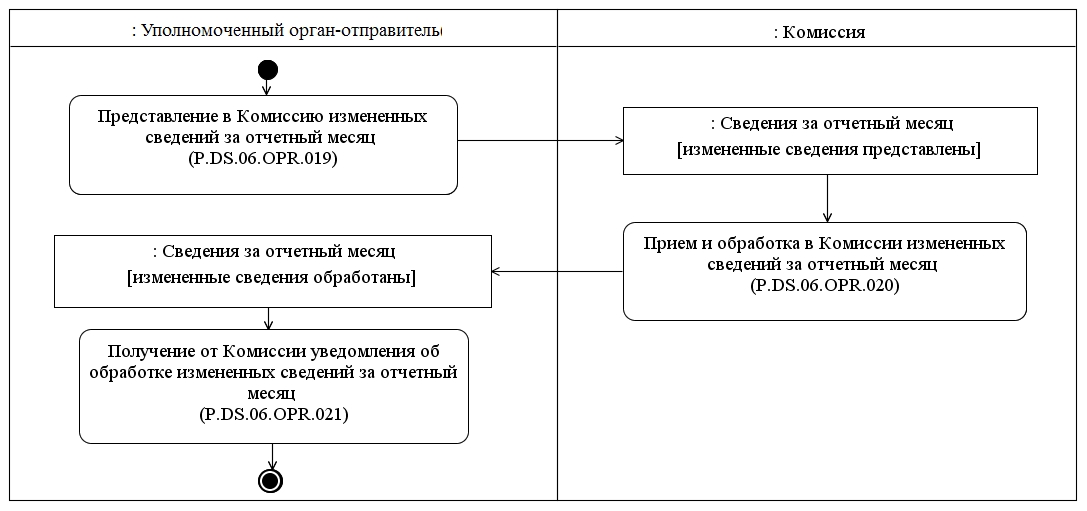 
      Рис. 8. Схема выполнения процедуры "Представление уполномоченными органами в Комиссию измененных сведений за отчетный месяц" (P.DS.06.PRC.005)
      48. Процедура "Представление уполномоченными органами в Комиссию измененных сведений за отчетный месяц" (P.DS.06.PRC.005) выполняется при возникновении необходимости внесения изменений в направленные ранее сведения за отчетный месяц. 
      49. Первой выполняется операция "Представление в Комиссию измененных сведений за отчетный месяц" (P.DS.06.OPR.019), по результатам выполнения которой уполномоченным органом-отправителем формируются и направляются в Комиссию измененные сведения за отчетный месяц.
      50. При получении Комиссией измененных сведений за отчетный месяц выполняется операция "Прием и обработка в Комиссии измененных сведений за отчетный месяц" (P.DS.06.OPR.020), по результатам выполнения которой осуществляются прием и обработка указанных сведений. В уполномоченный орган-отправитель направляется уведомление об обработке измененных сведений за отчетный месяц. 
      51. При получении уполномоченным органом-отправителем уведомления об обработке измененных сведений за отчетный месяц выполняется операция "Получение от Комиссии уведомления об обработке измененных сведений за отчетный месяц" (P.DS.06.OPR.021), по результатам выполнения которой осуществляются прием и обработка указанного уведомления.
      52. Результатом выполнения процедуры "Представление уполномоченными органами в Комиссию измененных сведений за отчетный месяц" (P.DS.06.PRC.005) является получение Комиссией измененных сведений за отчетный месяц.
      53. Перечень операций общего процесса, выполняемых в рамках процедуры "Представление уполномоченными органами в Комиссию измененных сведений за отчетный месяц" (P.DS.06.PRC.005), приведен в таблице 21.
      Таблица 21
      Перечень операций общего процесса, выполняемых в рамках процедуры "Представление уполномоченными органами в Комиссию измененных сведений за отчетный месяц" (P.DS.06.PRC.005) Описание операции "Представление уполномоченными органами в Комиссию измененных сведений за отчетный месяц" (P.DS.06.OPR.019)
      Таблица 23
      Описание операции "Прием и обработка в Комиссии измененных сведений за отчетный месяц" (P.DS.06.OPR.020)
      Таблица 24
      Описание операции "Получение от Комиссии уведомления об обработке измененных сведений за отчетный месяц" (P.DS.06.OPR.021) IX. Порядок действий в нештатных ситуациях
      54. При выполнении процедур общего процесса возможны исключительные ситуации, при которых обработка данных не может быть произведена в обычном режиме. Это может произойти при возникновении технических сбоев, ошибок структурного и форматно-логического контроля и в иных случаях.
      55. В случае возникновения ошибок структурного и форматно-логического контроля уполномоченный орган-отправитель осуществляет проверку сообщения, относительно которого получено уведомление об ошибке, на соответствие Описанию форматов и структур электронных документов и сведений и требованиям к заполнению электронных документов и сведений, в соответствии с Регламентом информационного взаимодействия между уполномоченными органами и Регламентом информационного взаимодействия между уполномоченными органами и Комиссией. В случае выявления несоответствия сведений требованиям указанных документов уполномоченный орган-отправитель принимает необходимые меры для устранения выявленной ошибки в соответствии с установленным порядком.
      56. В целях разрешения нештатных ситуаций государства-члены информируют друг друга и Комиссию об уполномоченных органах государств-членов, к компетенции которых относится выполнение требований, предусмотренных настоящими Правилами, а также представляют сведения о лицах, ответственных за обеспечение технической поддержки при реализации общего процесса. Регламент информационного взаимодействия между уполномоченными органами государств – членов Евразийского экономического союза и Евразийской экономической комиссией при реализации средствами интегрированной информационной системы внешней и взаимной торговли общего процесса "Обеспечение обмена сведениями о суммах зачисленных и распределенных специальных, антидемпинговых, компенсационных пошлин, а также формирование, ведение и использование базы данных, содержащей такие сведения"  I. Общие положения 
      1. Настоящий Регламент разработан в соответствии со следующими международными договорами и актами, входящими в право Евразийского экономического союза (далее – Союз):
      Договор о Евразийском экономическом союзе от 29 мая 2014 года;
      Решение Коллегии Евразийской экономической комиссии от 6 ноября 2014 г. № 200 "О технологических документах, регламентирующих информационное взаимодействие при реализации средствами интегрированной информационной системы внешней и взаимной торговли общих процессов";
      Решение Коллегии Евразийской экономической комиссии от 18 декабря 2014 г. № 240 "О Положении об обмене между уполномоченными органами государств – членов Евразийского экономического союза информацией, связанной с зачислением, распределением, перечислением и возвратом специальных, антидемпинговых, компенсационных пошлин";
      Решение Коллегии Евразийской экономической комиссии от 27 января 2015 г. № 5 "Об утверждении Правил электронного обмена данными в интегрированной информационной системе внешней и взаимной торговли";
      Решение Коллегии Евразийской экономической комиссии от 14 апреля 2015 г. № 29 "О перечне общих процессов в рамках Евразийского экономического союза и внесении изменения в Решение Коллегии Евразийской экономической комиссии от 19 августа 2014 г. № 132";
      Решение Коллегии Евразийской экономической комиссии от 9 июня 2015 г. № 63 "О Методике анализа, оптимизации, гармонизации и описания общих процессов в рамках Евразийского экономического союза";
      Решение Коллегии Евразийской экономической комиссии от 28 сентября 2015 г. № 125 "Об утверждении Положения об обмене электронными документами при трансграничном взаимодействии органов государственной власти государств – членов Евразийского экономического союза между собой и с Евразийской экономической комиссией". II. Область применения
      2. Настоящий Регламент разработан в целях обеспечения единообразного применения участниками общего процесса порядка и условий выполнения транзакций общего процесса "Обеспечение обмена сведениями о суммах зачисленных и распределенных специальных, антидемпинговых, компенсационных пошлин, а также формирование, ведение и использование базы данных, содержащей такие сведения" (далее – общий процесс).
      3. Настоящий Регламент определяет требования к порядку и условиям выполнения операций общего процесса, непосредственно направленных на реализацию информационного взаимодействия между участниками общего процесса.
      4. Настоящий Регламент применяется участниками общего процесса при контроле за порядком выполнения процедур и операций в рамках общего процесса, а также при проектировании, разработке и доработке компонентов информационных систем, обеспечивающих реализацию этого общего процесса. III. Основные понятия
      5. Для целей настоящего Регламента используются понятия, которые означают следующее:
      "авторизация" – предоставление определенному участнику общего процесса прав на выполнение определенных действий;
      "состояние информационного объекта общего процесса" – свойство, характеризующее информационный объект на определенной стадии его жизненного цикла, изменяющееся при выполнении операций общего процесса.
       Понятия "инициатор", "инициирующая операция", "принимающая операция", "респондент", "сообщение общего процесса" и "транзакция общего процесса" используются в настоящем Регламенте в значениях, определенных Методикой анализа, оптимизации, гармонизации и описания общих процессов в рамках Евразийского экономического союза, утвержденной Решением Коллегии Евразийской экономической комиссии от 9 июня 2015 г. № 63.
       Иные понятия, используемые в настоящем Регламенте, применяются в значениях, определенных в пункте 4 Правил информационного взаимодействия при реализации средствами интегрированной информационной системы внешней и взаимной торговли общего процесса "Обеспечение обмена сведениями о суммах зачисленных и распределенных специальных, антидемпинговых, компенсационных пошлин, а также формирование, ведение и использование базы данных, содержащей такие сведения", утвержденных Решением Коллегии Евразийской экономической комиссии от 31 июля 2018 г. № 127 (далее – Правила информационного взаимодействия). IV. Основные сведения об информационном взаимодействии в рамках общего процесса
      1. Участники информационного взаимодействия
      6. Перечень ролей участников информационного взаимодействия в рамках реализации настоящего Регламента приведен в таблице 1.
      Таблица 1
      Перечень ролей участников информационного взаимодействия 2. Структура информационного взаимодействия
      7. Информационное взаимодействие в рамках общего процесса осуществляется между уполномоченными органами государств – членов Союза (далее – уполномоченные органы) и Евразийской экономической комиссией (далее – Комиссия) в соответствии с процедурами общего процесса:
      а) представление уполномоченными органами в Комиссию сведений о суммах зачисленных и распределенных специальных, антидемпинговых, компенсационных пошлин (далее – сведения) за отчетный месяц;
      б) представление уполномоченными органами в Комиссию измененных сведений за отчетный месяц.
      Структура информационного взаимодействия между уполномоченными органами и Комиссией представлена на рисунке 1.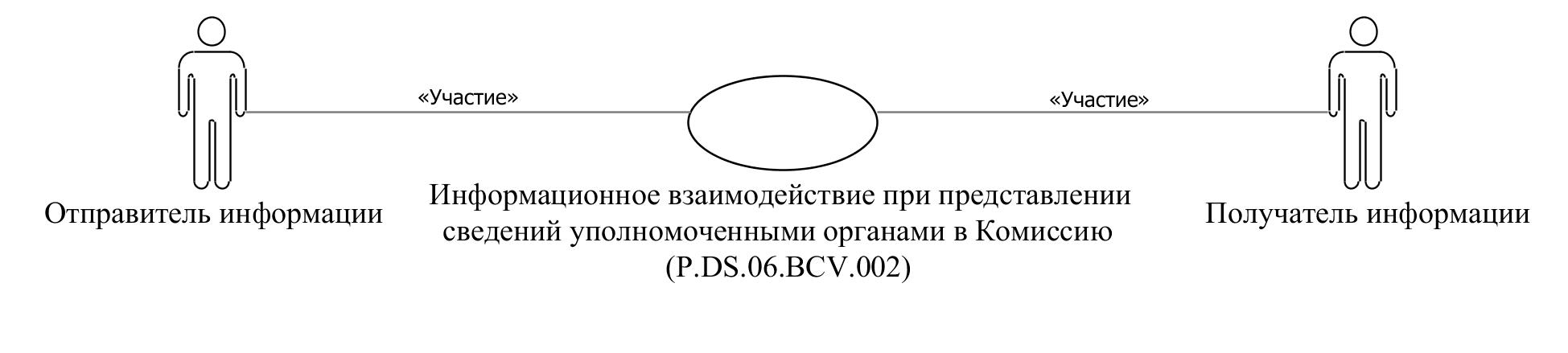 
      Рис. 1. Структура информационного взаимодействия между уполномоченными органами и Комиссией
      8. Информационное взаимодействие между уполномоченными органами и Комиссией реализуется в рамках общего процесса. Структура общего процесса определена в Правилах информационного взаимодействия.
      9. Информационное взаимодействие определяет порядок выполнения транзакций общего процесса, каждая из которых представляет собой обмен сообщениями в целях синхронизации состояний информационного объекта общего процесса между участниками общего процесса. Для каждого информационного взаимодействия определены взаимосвязи между операциями и соответствующими таким операциям транзакциями общего процесса.
      10. При выполнении транзакции общего процесса инициатор в рамках осуществляемой им операции (инициирующей операции) направляет респонденту сообщение-запрос, в ответ на которое респондент в рамках осуществляемой им операции (принимающей операции) может направить или не направить сообщение-ответ в зависимости от шаблона транзакции общего процесса. Структура данных в составе сообщения должна соответствовать Описанию форматов и структур электронных документов и сведений, используемых для реализации средствами интегрированной системы общего процесса "Обеспечение обмена сведениями о суммах зачисленных и распределенных специальных, антидемпинговых, компенсационных пошлин, а также формирование, ведение и использование базы данных, содержащей такие сведения", утвержденному Решением Коллегии Евразийской экономической комиссии от 31 июля 2018 г. № 127 (далее – Описание форматов и структур электронных документов и сведений).
      11. Транзакции общего процесса выполняются в соответствии с заданными параметрами транзакций общего процесса, как это определено настоящим Регламентом. V. Информационное взаимодействие в рамках групп процедур
      1. Информационное взаимодействие при предоставлении сведений уполномоченными органами в Комиссию
      12. Схема выполнения транзакций общего процесса при предоставлении сведений уполномоченными органами в Комиссию представлена на рисунке 2. Для каждой процедуры общего процесса в таблице 2 приведена связь между операциями, промежуточными и результирующими состояниями информационных объектов общего процесса и транзакциями общего процесса.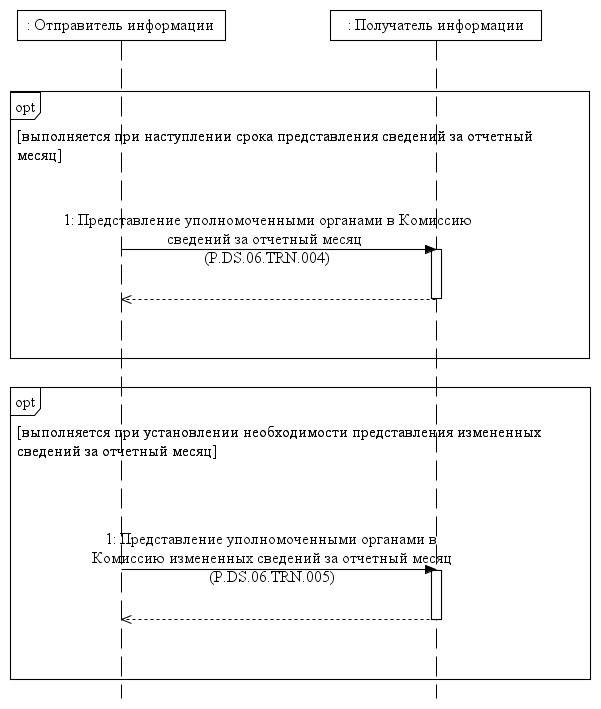 
      Рис. 2. Схема выполнения транзакций общего процесса при предоставлении сведений уполномоченными органами в Комиссию
      Таблица 2
      Перечень транзакций общего процесса при предоставлении сведений уполномоченными органами в Комиссию VI. Описание сообщений общего процесса
      13. Перечень сообщений общего процесса, передаваемых в рамках информационного взаимодействия при реализации общего процесса, приведен в таблице 3. Структура данных в составе сообщения должна соответствовать Описанию форматов и структур электронных документов и сведений. Ссылка на соответствующую структуру в Описании форматов и структур электронных документов и сведений устанавливается по значению графы 3 таблицы 3.
      Таблица 3
      Перечень сообщений общего процесса VII. Описание транзакций общего процесса 1. Транзакция общего процесса "Представление уполномоченными органами в Комиссию сведений за отчетный месяц" (P.DS.06.TRN.004)
      14. Транзакция общего процесса "Представление уполномоченными органами в Комиссию сведений за отчетный месяц" (P.DS.06.TRN.004) выполняется для представления инициатором респонденту соответствующих сведений. Схема выполнения указанной транзакции общего процесса представлена на рисунке 3. Параметры транзакции общего процесса приведены в таблице 4.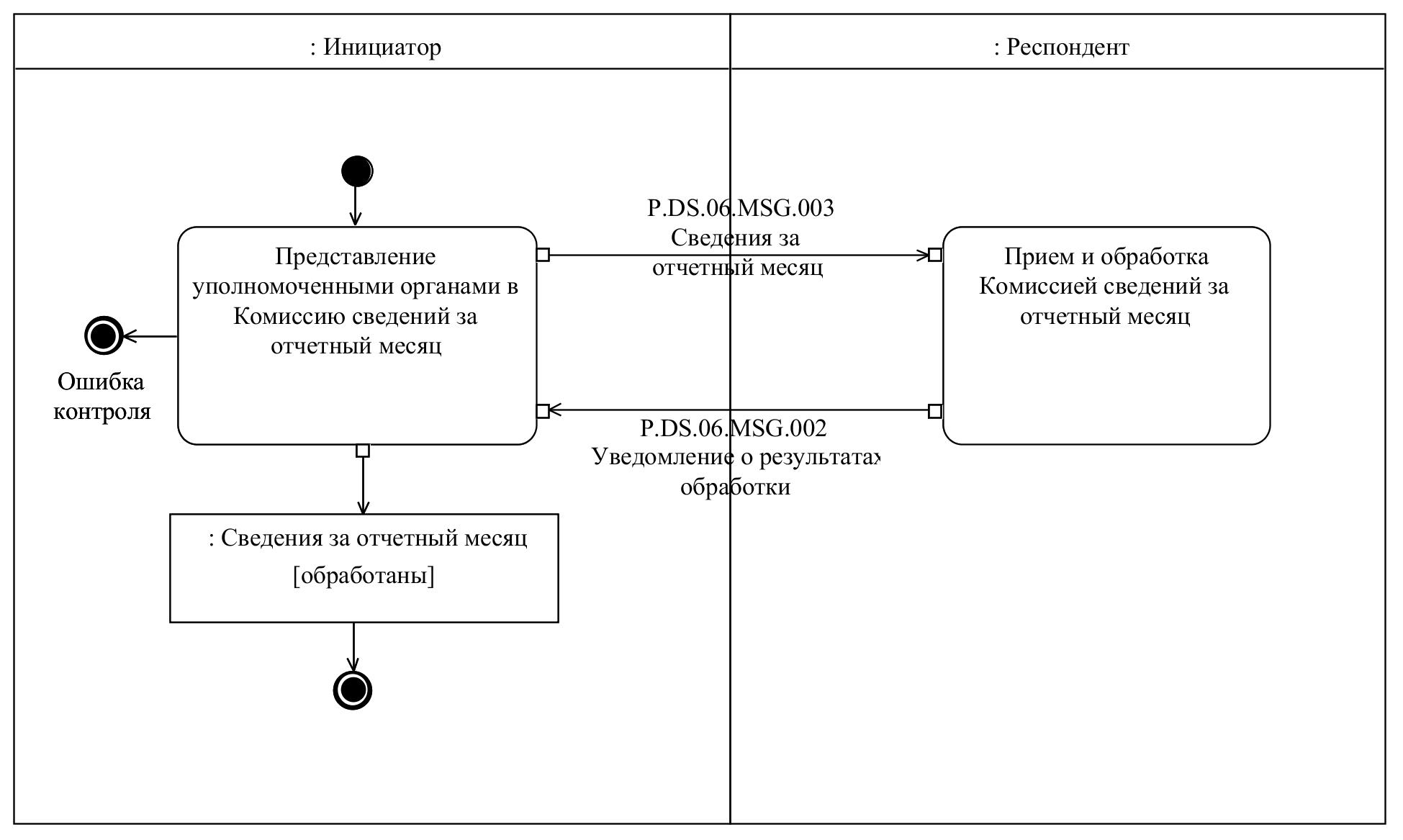 
      Рис. 3. Схема выполнения транзакции общего процесса "Представление уполномоченными органами в Комиссию сведений за отчетный месяц" (P.DS.06.TRN.004)
      Таблица 4
      Описание транзакции общего процесса "Представление уполномоченными органами в Комиссию сведений за отчетный месяц" (P.DS.06.TRN.004) 2. Транзакция общего процесса "Представление уполномоченными органами в Комиссию измененных сведений за отчетный месяц" (P.DS.06.TRN.005)
      15. Транзакция общего процесса "Представление уполномоченными органами в Комиссию измененных сведений за отчетный месяц" (P.DS.06.TRN.005) выполняется для представления инициатором респонденту соответствующих сведений. Схема выполнения указанной транзакции общего процесса представлена на рисунке 4. Параметры транзакции общего процесса приведены в таблице 5.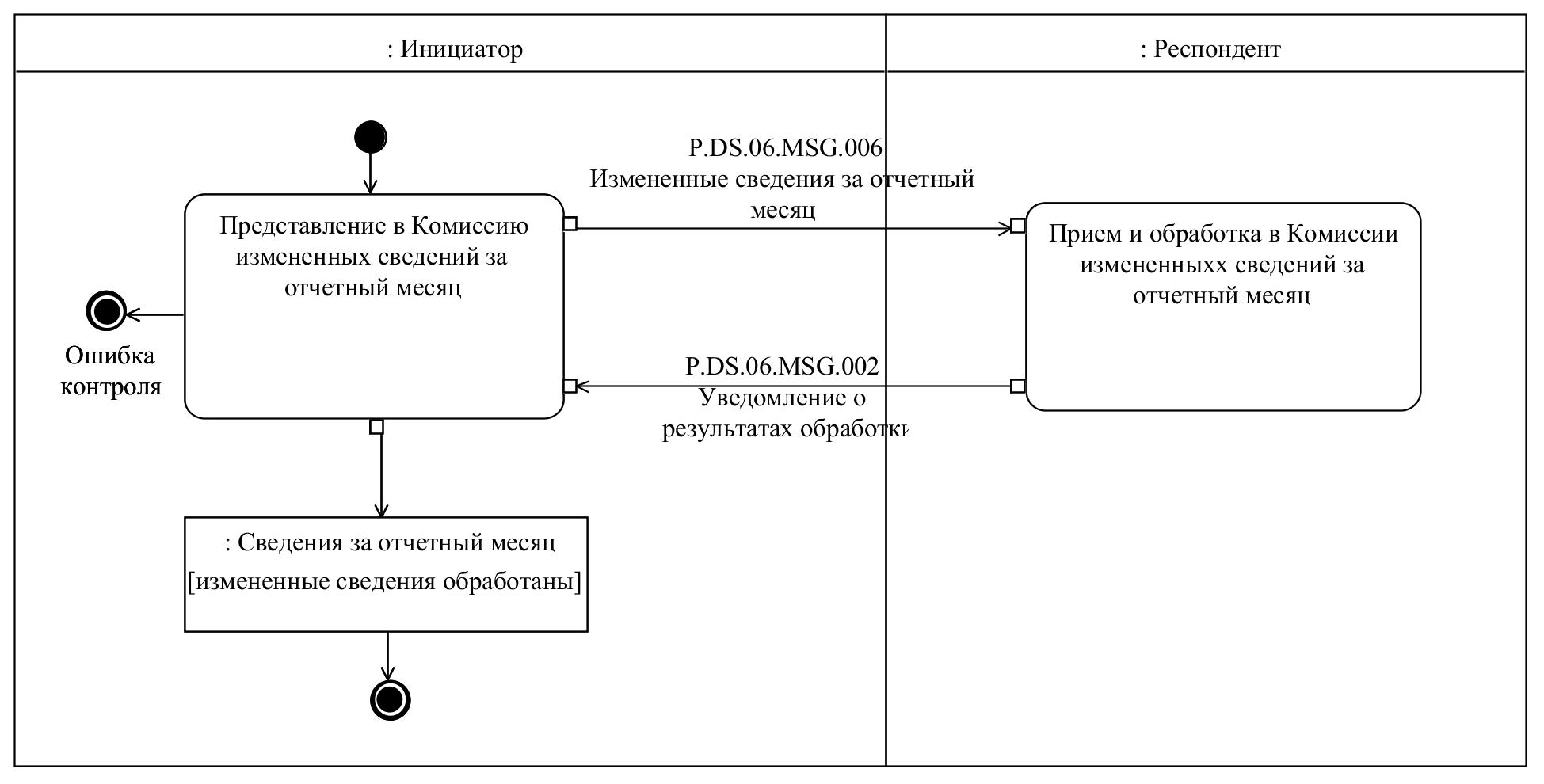 
      Рис. 4. Схема выполнения транзакции общего процесса "Представление уполномоченными органами в Комиссию измененных сведений за отчетный месяц" (P.DS.06.TRN.005)
      Таблица 5
      Описание транзакции общего процесса "Представление уполномоченными органами в Комиссию измененных сведений за отчетный месяц" (P.DS.06.TRN.005) VIII. Порядок действий в нештатных ситуациях
      16. При информационном взаимодействии в рамках общего процесса вероятны нештатные ситуации, когда обработка данных не может быть произведена в обычном режиме. Нештатные ситуации возникают при технических сбоях, истечении времени ожидания и в иных случаях. Для получения участником общего процесса комментариев о причинах возникновения нештатной ситуации и рекомендаций по ее разрешению предусмотрена возможность направления соответствующего запроса в службу поддержки интегрированной информационной системы внешней и взаимной торговли. Общие рекомендации по разрешению нештатной ситуации приведены в таблице 6.
      17. Уполномоченный орган государства-члена проводит проверку сообщения, в связи с которым получено уведомление об ошибке, на соответствие Описанию форматов и структур электронных документов и сведений и требованиям к контролю сообщений, указанным в разделе IX настоящего Регламента. В случае если выявлено несоответствие указанным требованиям, уполномоченный орган государства-члена принимает все необходимые меры для устранения выявленной ошибки. В случае если несоответствий не выявлено, уполномоченный орган государства-члена направляет сообщение с описанием этой нештатной ситуации в службу поддержки интегрированной информационной системы внешней и взаимной торговли. Действия в нештатных ситуациях IX. Требования к заполнению электронных документов и сведений 18. Требования к заполнению реквизитов электронных документов (сведений) "Отчет о зачислении и распределении сумм специальных, антидемпинговых, компенсационных пошлин" (R.FP.DS.06.001), передаваемых в сообщении "Cведения за отчетный месяц" (P.DS.06.MSG.003), приведены в таблице 7. Требования к заполнению реквизитов электронных документов (сведений) "Отчет о зачислении и распределении сумм специальных, антидемпинговых, компенсационных пошлин" (R.FP.DS.06.001), передаваемых в сообщении "Cведения за отчетный месяц" (P.DS.06.MSG.003)
      19. Требования к заполнению реквизитов электронных документов (сведений) "Отчет о зачислении и распределении сумм специальных, антидемпинговых, компенсационных пошлин" (R.FP.DS.06.001), передаваемых в сообщении "Измененные сведения за отчетный месяц" (P.DS.06.MSG.006), приведены в таблице 8.
      Таблица 8
      Требования к заполнению реквизитов электронных документов (сведений) "Отчет о зачислении и распределении сумм специальных, антидемпинговых, компенсационных пошлин" (R.FP.DS.06.001), передаваемых в сообщении "Измененные сведения за отчетный месяц" (P.DS.06.MSG.006)
					© 2012. РГП на ПХВ «Институт законодательства и правовой информации Республики Казахстан» Министерства юстиции Республики Казахстан
				
      Врио Председателя Коллегии Евразийской экономической комиссии

К. Минасян 
УТВЕРЖДЕНЫ
Решением Коллегии
Евразийской экономической комиссии
от 31 июля 2018 г. № 127 Таблица 1
Кодовое обозначение
Наименование
Описание
1
2
3
P.DS.06.ACT.001
уполномоченный орган-отправитель
уполномоченный орган, который осуществляет сбор, обработку и направление уполномоченным органам других государств-членов и в Комиссию сведений (в том числе измененных);
представляет уполномоченным органам других государств-членов протокол оперативной сверки полученных данных
P.DS.06.ACT.002
уполномоченный орган-получатель
уполномоченный орган, который осуществляет получение от уполномоченных органов других государств-членов сведений (в том числе измененных), а также хранение и обработку полученных сведений;
получает от уполномоченных органов других государств-членов протокол оперативной сверки полученных данных
P.ACT.001
Комиссия
орган Союза, который осуществляет получение, хранение, обработку сведений (в том числе измененных)Таблица 2 
Кодовое обозначение
Наименование
Описание
1
2
3
P.DS.06.PRC.001 
представление уполномоченными органами друг другу сведений за отчетный день
процедура предназначена для представления сведений за отчетный день уполномоченным органом-отправителем в уполномоченный орган-получатель
P.DS.06.PRC.002 
представление уполномоченными органами в Комиссию сведений за отчетный месяц
процедура предназначена для представления сведений за отчетный месяц уполномоченным органом-отправителем в Комиссию
P.DS.06.PRC.003 
представление уполномоченными органами друг другу сведений из протокола оперативной сверки полученных данных
процедура предназначена для представления сведений из протокола оперативной сверки полученных данных уполномоченным органом-отправителем в уполномоченный орган-получатель
P.DS.06.PRC.004 
представление уполномоченными органами друг другу измененных сведений за отчетный день
процедура предназначена для представления измененных сведений за отчетный день уполномоченным органом-отправителем в уполномоченный орган-получатель
P.DS.06.PRC.005 
представление уполномоченными органами в Комиссию измененных сведений за отчетный месяц
процедура предназначена для представления измененных сведений за отчетный месяц уполномоченным органом-отправителем в КомиссиюТаблица 3 
Кодовое обозначение
Наименование
Описание
1
2
3
P.DS.06.BEN.001
сведения за отчетный день
cодержит сведения (в том числе измененные) за отчетный день, которыми обмениваются уполномоченные органы в текущем дне в установленные сроки
P.DS.06.BEN.002
сведения за отчетный месяц
содержит сведения (в том числе измененные) за отчетный месяц, которые уполномоченные органы представляют в Комиссию в текущем месяце в установленные сроки
P.DS.06.BEN.003
сведения из протокола оперативной сверки полученных данных
содержит сведения о результатах проведения оперативной сверки данных уполномоченным органом-отправителемТаблица 4 
Кодовое обозначение
Наименование
Тип
Описание
1
2
3
4
P.CLS.008
классификатор видов связи
классификатор
содержит перечень кодов и наименований видов связи (гармонизирован с классификатором СЕФАКТ ООН "Communication Channel Code")
P.CLS.019
классификатор стран мира
классификатор
содержит перечень наименований стран и их коды в соответствии со стандартомISO 3166-1
P.CLS.020 
классификатор валют
классификатор
содержит перечень кодов и наименований валют в соответствии сISO 4217
P.CLS.024 
классификатор языков
классификатор
содержит перечень наименований языков и их коды в соответствии со стандартом ISO 639-1
P.CLS.053
классификатор видов результата обработки электронных документов и сведений
классификатор
содержит перечень кодов и наименований видов результата обработки электронных документов и сведенийТаблица 5
Кодовое обозначение
Наименование
Описание
1
2
3
P.DS.06.OPR.001
представление сведений за отчетный день
приведено в таблице 6 настоящих Правил
P.DS.06.OPR.002
прием и обработка сведений за отчетный день
приведено в таблице 7 настоящих Правил
P.DS.06.OPR.003
получение уведомления об обработке сведений за отчетный день
приведено в таблице 8 настоящих ПравилТаблица 6
№ п/п
Обозначение элемента
Описание
1
2
3
1
Кодовое обозначение
P.DS.06.OPR.001
2
Наименование операции
представление сведений за отчетный день
3
Исполнитель
уполномоченный орган-отправитель
4
Условия выполнения
выполняется при наступлении срока представления сведений за отчетный день
5
Ограничения
формат и структура представленных сведений должны соответствовать Описанию форматов и структур электронных документов и сведений
6
Описание операции
исполнитель формирует и направляет сведения за отчетный день в уполномоченный орган-получатель в соответствии с Регламентом информационного взаимодействия между уполномоченными органами 
7
Результаты
в уполномоченный орган-получатель представлены сведения за отчетный деньТаблица 7
№ п/п
Обозначение элемента
Описание
1
2
3
1
Кодовое обозначение
P.DS.06.OPR.002
2
Наименование операции
прием и обработка сведений за отчетный день
3
Исполнитель
уполномоченный орган-получатель
4
Условия выполнения
выполняется при получении исполнителем сведений за отчетный день (операция "Представление сведений за отчетный день" (P.DS.06.OPR.001))
5
Ограничения
формат и структура представленных сведений должны соответствовать Описанию форматов и структур электронных документов и сведений. Реквизиты электронного документа (сведений) должны соответствовать требованиям, предусмотренным разделом IX Регламента информационного взаимодействия между уполномоченными органами
6
Описание операции
исполнитель получает сведения за отчетный день и проверяет их в соответствии с Регламентом информационного взаимодействия между уполномоченными органами. При успешном выполнении проверки исполнитель уведомляет уполномоченный орган-отправитель о результатах обработки сведений с указанием кода результата обработки, соответствующего обработке сведений, в соответствии с Регламентом информационного взаимодействия между уполномоченными органами
7
Результаты
сведения за отчетный день обработаны, уполномоченному органу-отправителю направлено уведомление об обработке сведений за отчетный деньТаблица 8
№ п/п
Обозначение элемента
Описание
1
2
3
1
Кодовое обозначение
P.DS.06.OPR.003
2
Наименование операции
получение уведомления об обработке сведений за отчетный день
3
Исполнитель
уполномоченный орган-отправитель
4
Условия выполнения
выполняется при получении исполнителем уведомления об обработке сведений за отчетный день (операция "Прием и обработка сведений за отчетный день" (P.DS.06.OPR.002))
5
Ограничения
формат и структура представленных сведений должны соответствовать Описанию форматов и структур электронных документов и сведений
6
Описание операции
исполнитель осуществляет прием уведомления об обработке сведений за отчетный день
7
Результаты
уведомление об обработке сведений за отчетный день полученоТаблица 9
Кодовое обозначение
Наименование
Описание
1
2
3
P.DS.06.OPR.007
представление в Комиссию сведений за отчетный месяц
приведено в таблице 10 настоящих Правил
P.DS.06.OPR.008
прием и обработка Комиссией сведений за отчетный месяц
приведено в таблице 11 настоящих Правил
P.DS.06.OPR.009
получение от Комиссии уведомления об обработке сведений за отчетный месяц
приведено в таблице 12 настоящих ПравилТаблица 10
№ п/п
Обозначение элемента
Описание
1
2
3
1
Кодовое обозначение
P.DS.06.OPR.007
2
Наименование операции
представление в Комиссию сведений за отчетный месяц
3
Исполнитель
уполномоченный орган-отправитель
4
Условия выполнения
выполняется при наступлении срока представления в Комиссию сведений за отчетный месяц
5
Ограничения
формат и структура представленных сведений должны соответствовать Описанию форматов и структур электронных документов и сведений
6
Описание операции
исполнитель формирует и направляет сведения за отчетный месяц в Комиссию, в соответствии с Регламентом информационного взаимодействия между уполномоченными органами
7
Результаты
в Комиссию представлены сведения за отчетный месяцТаблица 11
№ п/п
Обозначение элемента
Описание
1
2
3
1
Кодовое обозначение
P.DS.06.OPR.008
2
Наименование операции
прием и обработка Комиссией сведений за отчетный месяц
3
Исполнитель
Комиссия
4
Условия выполнения
выполняется при получении исполнителем сведений за отчетный месяц (операция "Представление в Комиссию сведений за отчетный месяц" (P.DS.06.OPR.007))
5
Ограничения
формат и структура представленных сведений должны соответствовать Описанию форматов и структур электронных документов и сведений. Реквизиты электронного документа (сведений) должны соответствовать требованиям, предусмотренным разделом IX Регламента информационного взаимодействия между уполномоченными органами
6
Описание операции
исполнитель получает сведения за отчетный месяц и проверяет их в соответствии с Регламентом информационного взаимодействия между уполномоченными органами. При успешном выполнении проверки исполнитель уведомляет уполномоченный орган-отправитель о результатах обработки сведений с указанием кода результата обработки, соответствующего обработке сведений, в соответствии с Регламентом информационного взаимодействия между уполномоченными органами
7
Результаты
сведения за отчетный месяц обработаны, уполномоченному органу-отправителю направлено уведомление об обработке сведений за отчетный месяцТаблица 12
№ п/п
Обозначение элемента
Описание
1
2
3
1
Кодовое обозначение
P.DS.06.OPR.009
2
Наименование операции
получение от Комиссии уведомления об обработке сведений за отчетный месяц
3
Исполнитель
уполномоченный орган-отправитель
4
Условия выполнения
выполняется при получении исполнителем уведомления об обработке сведений за отчетный месяц (операция "Прием и обработка Комиссией сведений за отчетный месяц" (P.DS.06.OPR.008))
5
Ограничения
формат и структура представленных сведений должны соответствовать Описанию форматов и структур электронных документов и сведений
6
Описание операции
исполнитель осуществляет прием уведомления об обработке сведений за отчетный месяц 
7
Результаты
уведомление об обработке сведений за отчетный месяц полученоТаблица 13
Кодовое обозначение
Наименование
Описание
1
2
3
P.DS.06.OPR.010
представление сведений из протокола оперативной сверки полученных данных
приведено в таблице 14 настоящих Правил
P.DS.06.OPR.011
прием и обработка сведений из протокола оперативной сверки полученных данных
приведено в таблице 15 настоящих Правил
P.DS.06.OPR.012
получение уведомления об обработке сведений из протокола оперативной сверки полученных данных
приведено в таблице 16 настоящих ПравилТаблица 14
№ п/п
Обозначение элемента
Описание
1
2
3
1
Кодовое обозначение
P.DS.06.OPR.010
2
Наименование операции
представление сведений из протокола оперативной сверки полученных данных
3
Исполнитель
уполномоченный орган-отправитель
4
Условия выполнения
выполняется при установлении необходимости представления сведений из протокола оперативной сверки полученных данных 
5
Ограничения
формат и структура представленных сведений должны соответствовать Описанию форматов и структур электронных документов и сведений
6
Описание операции
исполнитель формирует и направляет сведения протокола оперативной сверки полученных данных в уполномоченный орган-получатель, в соответствии с Регламентом информационного взаимодействия между уполномоченными органами
7
Результаты
в уполномоченный орган-получатель представлены сведения протокола оперативной сверки полученных данныхТаблица 15
№ п/п
Обозначение элемента
Описание
1
2
3
1
Кодовое обозначение
P.DS.06.OPR.011
2
Наименование операции
прием и обработка сведений из протокола оперативной сверки полученных данных
3
Исполнитель
уполномоченный орган-получатель
4
Условия выполнения
выполняется при получении исполнителем сведений из протокола оперативной сверки полученных данных (операция "Представление сведений из протокола оперативной сверки полученных данных" (P.DS.06.OPR.010))
5
Ограничения
формат и структура представленных сведений должны соответствовать Описанию форматов и структур электронных документов и сведений. Реквизиты электронного документа (сведений) должны соответствовать требованиям, предусмотренным разделом IX Регламента информационного взаимодействия между уполномоченными органами
6
Описание операции
исполнитель получает сведения протокола оперативной сверки полученных данных и проверяет их в соответствии с Регламентом информационного взаимодействия между уполномоченными органами. При успешном выполнении проверки исполнитель уведомляет уполномоченный орган-отправитель о результатах обработки сведений с указанием кода результата обработки, соответствующего обработке сведений, в соответствии с Регламентом информационного взаимодействия между уполномоченными органами
7
Результаты
сведения протокола оперативной сверки полученных данных обработаны, уполномоченному органу направлено уведомление об обработке сведений из протокола оперативной сверки полученных данных Таблица 16
№ п/п
Обозначение элемента
Описание
1
2
3
1
Кодовое обозначение
P.DS.06.OPR.012
2
Наименование операции
получение уведомления об обработке сведений из протокола оперативной сверки полученных данных
3
Исполнитель
уполномоченный орган-отправитель
4
Условия выполнения
выполняется при получении исполнителем уведомления об обработке сведений из протокола оперативной сверки полученных данных (операция "Прием и обработка сведений из протокола оперативной сверки полученных данных" (P.DS.06.OPR.011))
5
Ограничения
формат и структура сведений должны соответствовать Описанию форматов и структур электронных документов и сведений
6
Описание операции
исполнитель осуществляет прием уведомления об обработке сведений из протокола оперативной сверки полученных данных
7
Результаты
уведомление об обработке сведений из протокола оперативной сверки полученных данных получено
Кодовое обозначение
Наименование
Описание
1
2
3
P.DS.06.OPR.013
представление измененных сведений за отчетный день
приведено в таблице 18 настоящих Правил
P.DS.06.OPR.014
прием и обработка измененных сведений за отчетный день
приведено в таблице 19 настоящих Правил
P.DS.06.OPR.015
получение уведомления об обработке измененных сведений за отчетный день
приведено в таблице 20 настоящих ПравилТаблица 18
№ п/п
Обозначение элемента
Описание
1
2
3
1
Кодовое обозначение
P.DS.06.OPR.013
2
Наименование операции
представление измененных сведений за отчетный день
3
Исполнитель
уполномоченный орган-отправитель
4
Условия выполнения
выполняется при установлении необходимости представления измененных сведений за отчетный день 
5
Ограничения
формат и структура представленных сведений должны соответствовать Описанию форматов и структур электронных документов и сведений
6
Описание операции
исполнитель формирует и направляет измененные сведения за отчетный день в уполномоченный орган-получатель, в соответствии с Регламентом информационного взаимодействия между уполномоченными органами
7
Результаты
в уполномоченный орган-получатель представлены измененные сведения за отчетный деньТаблица 19
№ п/п
Обозначение элемента
Описание
1
2
3
1
Кодовое обозначение
P.DS.06.OPR.014
2
Наименование операции
прием и обработка измененных сведений за отчетный день
3
Исполнитель
уполномоченный орган-получатель
4
Условия выполнения
выполняется при получении исполнителем измененных сведений за отчетный день (операция "Представление измененных сведений за отчетный день" (P.DS.06.OPR.013))
5
Ограничения
формат и структура представленных сведений должны соответствовать Описанию форматов и структур электронных документов и сведений. Реквизиты электронного документа (сведений) должны соответствовать требованиям, предусмотренным разделом IX Регламента информационного взаимодействия между уполномоченными органами
6
Описание операции
исполнитель получает измененные сведения за отчетный день и проверяет их в соответствии с Регламентом информационного взаимодействия между уполномоченными органами. При успешном выполнении проверки исполнитель уведомляет уполномоченный орган-отправитель о результатах обработки сведений с указанием кода результата обработки, соответствующего обработке сведений, в соответствии с Регламентом информационного взаимодействия между уполномоченными органами 
7
Результаты
измененные сведения за отчетный день обработаны, уполномоченному органу-отправителю направлено уведомление об обработке измененных сведений за отчетный деньТаблица 20
№ п/п
Обозначение элемента
Описание
1
2
3
1
Кодовое обозначение
P.DS.06.OPR.015
2
Наименование операции
получение уведомления об обработке измененных сведений за отчетный день
3
Исполнитель
уполномоченный орган-отправитель
4
Условия выполнения
выполняется при получении исполнителем уведомления об обработке измененных сведений за отчетный день (операция "Прием и обработка измененных сведений за отчетный день" (P.DS.06.OPR.014))
5
Ограничения
формат и структура представленных сведений должны соответствовать Описанию форматов и структур электронных документов и сведений
6
Описание операции
исполнитель осуществляет прием уведомления об обработке измененных сведений за отчетный день
7
Результаты
уведомление об обработке измененных сведений за отчетный день обработано
Кодовое обозначение
Наименование
Описание
1
2
3
P.DS.06.OPR.019
представление уполномоченными органами в Комиссию измененных сведений за отчетный месяц
приведено в таблице 22 настоящих Правил
P.DS.06.OPR.020
прием и обработка в Комиссии измененных сведений за отчетный месяц
приведено в таблице 23 настоящих Правил
P.DS.06.OPR.021
получение от Комиссии уведомления об обработке измененных сведений за отчетный месяц
приведено в таблице 24 настоящих ПравилТаблица 22
№ п/п
Обозначение элемента
Описание
1
2
3
1
Кодовое обозначение
P.DS.06.OPR.019
2
Наименование операции
представление уполномоченными органами в Комиссию измененных сведений за отчетный месяц
3
Исполнитель
уполномоченный орган-отправитель
4
Условия выполнения
выполняется при установлении необходимости представления измененных сведений за отчетный месяц
5
Ограничения
формат и структура представленных сведений должны соответствовать Описанию форматов и структур электронных документов и сведений
6
Описание операции
исполнитель формирует и направляет измененные сведения за отчетный месяц в Комиссию, в соответствии с Регламентом информационного взаимодействия между уполномоченными органами и Комиссией 
7
Результаты
измененные сведения за отчетный месяц представлены в Комиссию
№ п/п
Обозначение элемента
Описание
1
2
3
1
Кодовое обозначение
P.DS.06.OPR.020
2
Наименование операции
прием и обработка в Комиссии измененных сведений за отчетный месяц
3
Исполнитель
Комиссия
4
Условия выполнения
выполняется при получении исполнителем измененных сведений за отчетный месяц (операция "Представление в Комиссию измененных сведений за отчетный месяц" (P.DS.06.OPR.019))
5
Ограничения
формат и структура представленных сведений должны соответствовать Описанию форматов и структур электронных документов и сведений. Реквизиты электронного документа (сведений) должны соответствовать требованиям, предусмотренным разделом IX Регламента информационного взаимодействия между уполномоченными органами и Комиссией
6
Описание операции
исполнитель получает измененные сведения за отчетный месяц и проверяет их в соответствии с Регламентом информационного взаимодействия между уполномоченными органами и Комиссией. При успешном выполнении проверки исполнитель уведомляет уполномоченный орган-отправитель о результатах обработки сведений с указанием кода результата обработки, соответствующего обработке сведений, в соответствии с Регламентом информационного взаимодействия между уполномоченными органами и Комиссией
7
Результаты
измененные сведения за отчетный месяц обработаны, уполномоченному органу-отправителю направлено уведомление об обработке измененных сведений за отчетный месяц
№ п/п
Обозначение элемента
Описание
1
2
3
1
Кодовое обозначение
P.DS.06.OPR.021
2
Наименование операции
получение от Комиссии уведомления об обработке измененных сведений за отчетный месяц
3
Исполнитель
уполномоченный орган-отправитель
4
Условия выполнения
выполняется при получении исполнителем уведомления об обработке измененных сведений за отчетный месяц (операция "Прием и обработка в Комиссии измененных сведений за отчетный месяц" (P.DS.06.OPR.020))
5
Ограничения
формат и структура представленных сведений должны соответствовать Описанию форматов и структур электронных документов и сведений
6
Описание операции
исполнитель осуществляет прием уведомления об обработке измененных сведений за отчетный месяц
7
Результаты
уведомление об обработке измененных сведений за отчетный месяцУТВЕРЖДЕН
Решением Коллегии
Евразийской экономической комиссии
от 31 июля 2018 г. № 127 
Наименование роли
Описание роли
Участник, выполняющий роль
1
2
3
Отправитель информации 
осуществляет сбор, обработку и представление в Евразийскую экономическую комиссию сведений (в том числе измененных) о суммах зачисленных и распределенных специальных, антидемпинговых, компенсационных пошлин
уполномоченный орган-отправитель (P.DS.06.ACT.001)
Получатель информации 
осуществляет получение, хранение, обработку сведений (в том числе измененных) о суммах зачисленных и распределенных специальных, антидемпинговых, компенсационных пошлин
Евразийская экономическая комиссия (P.ACT.001)
№ п/п
Операция, выполняемая инициатором
Промежуточное состояние информационного объекта общего процесса
Операция, выполняемая респондентом
Результирующее состояние информационного объекта общего процесса
Транзакция общего процесса
1
2
3
4
5
6
1
Представление уполномоченными органами в Комиссию сведений за отчетный месяц (P.DS.06.PRC.002)
Представление уполномоченными органами в Комиссию сведений за отчетный месяц (P.DS.06.PRC.002)
Представление уполномоченными органами в Комиссию сведений за отчетный месяц (P.DS.06.PRC.002)
Представление уполномоченными органами в Комиссию сведений за отчетный месяц (P.DS.06.PRC.002)
Представление уполномоченными органами в Комиссию сведений за отчетный месяц (P.DS.06.PRC.002)
1.1
Представление в Комиссию сведений за отчетный месяц (P.DS.06.OPR.007).
Получение от Комиссии уведомления об обработке сведений за отчетный месяц (P.DS.06.OPR.009)
сведения за отчетный месяц (P.DS.06.BEN.002): представлены
прием и обработка Комиссией сведений за отчетный месяц (P.DS.06.OPR.008)
сведения за отчетный месяц (P.DS.06.BEN.002): обработаны
представление уполномоченными органами в Комиссию сведений за отчетный месяц (P.DS.06.TRN.004)
2
Представление уполномоченными органами в Комиссию измененных сведений за отчетный месяц (P.DS.06.PRC.005)
Представление уполномоченными органами в Комиссию измененных сведений за отчетный месяц (P.DS.06.PRC.005)
Представление уполномоченными органами в Комиссию измененных сведений за отчетный месяц (P.DS.06.PRC.005)
Представление уполномоченными органами в Комиссию измененных сведений за отчетный месяц (P.DS.06.PRC.005)
Представление уполномоченными органами в Комиссию измененных сведений за отчетный месяц (P.DS.06.PRC.005)
2.1
Представление в Комиссию измененных сведений за отчетный месяц (P.DS.06.OPR.019).
Получение от Комиссии уведомления об обработке измененных сведений за отчетный месяц (P.DS.06.OPR.021)
сведения за отчетный месяц (P.DS.06.BEN.002): измененные сведения представлены
прием и обработка в Комиссии измененных сведений за отчетный месяц (P.DS.06.OPR.020)
сведения за отчетный месяц (P.DS.06.BEN.002): измененные сведения обработаны
представление уполномоченными органами в Комиссию измененных сведений за отчетный месяц (P.DS.06.TRN.005)
Кодовое обозначение
Наименование
Структура электронного документа (сведений)
1
2
3
P.DS.06.MSG.002
уведомление о результатах обработки
уведомление о результате обработки (R.006)
P.DS.06.MSG.003
cведения за отчетный месяц
отчет о зачислении и распределении сумм специальных, антидемпинговых, компенсационных пошлин (R.FP.DS.06.001)
P.DS.06.MSG.006
измененные сведения за отчетный месяц
отчет о зачислении и распределении сумм специальных, антидемпинговых, компенсационных пошлин (R.FP.DS.06.001)
№ п/п
Обязательный элемент
Описание
1
2
3
1
Кодовое обозначение
P.DS.06.TRN.004
2
Наименование транзакции общего процесса
представление уполномоченными органами в Комиссию сведений за отчетный месяц
3
Шаблон транзакции общего процесса
запрос/ответ
4
Инициирующая роль
инициатор
5
Инициирующая операция
представление уполномоченными органами в Комиссию сведений за отчетный месяц
6
Реагирующая роль
респондент
7
Принимающая операция
прием и обработка Комиссией сведений за отчетный месяц
8
Результат выполнения транзакции общего процесса
сведения за отчетный месяц (P.DS.06.BEN.002): обработаны
9
Параметры транзакции общего процесса:
время для подтверждения получения
2 мин
время подтверждения принятия в обработку
5 мин
время ожидания ответа
10 мин
признак авторизации
да
количество повторов
3
10
Сообщения транзакции общего процесса:
инициирующее сообщение
cведения за отчетный месяц (P.DS.06.MSG.003)
ответное сообщение
уведомление о результатах обработки (P.DS.06.MSG.002)
11
Параметры сообщений транзакции общего процесса:
признак ЭЦП
нет (за исключением случаев, когда применение ЭЦП при осуществлении информационного взаимодействия в рамках общего процесса предусмотрено соответствующим решением Коллегии Комиссии) – для P.DS.06.MSG.003
нет – для P.DS.06.MSG.002
передача электронного документа с некорректной ЭЦП
нет
№ п/п
Обязательный элемент
Описание
1
2
3
1
Кодовое обозначение
P.DS.06.TRN.005
2
Наименование транзакции общего процесса
представление уполномоченными органами в Комиссию измененных сведений за отчетный месяц
3
Шаблон транзакции общего процесса
запрос/ответ
4
Инициирующая роль
инициатор
5
Инициирующая операция
представление уполномоченными органами в Комиссию измененных сведений за отчетный месяц
6
Реагирующая роль
респондент
7
Принимающая операция
прием и обработка в Комиссии измененных сведений за отчетный месяц
8
Результат выполнения транзакции общего процесса
сведения за отчетный месяц (P.DS.06.BEN.002): измененные сведения обработаны
9
Параметры транзакции общего процесса:
время для подтверждения получения
2 мин
время подтверждения принятия в обработку
5 мин
время ожидания ответа
10 мин
признак авторизации
да
количество повторов
3
10
Сообщения транзакции общего процесса:
инициирующее сообщение
измененные сведения за отчетный месяц (P.DS.06.MSG.006)
ответное сообщение
уведомление о результатах обработки (P.DS.06.MSG.002)
11
Параметры сообщений транзакции общего процесса:
признак ЭЦП
нет (за исключением случаев, когда применение ЭЦП при осуществлении информационного взаимодействия в рамках общего процесса предусмотрено соответствующим решением Коллегии Комиссии) – для P.DS.06.MSG.006
нет – для P.DS.06.MSG.002
передача электронного документа с некорректной ЭЦП
нетТаблица 6
Код нештатной ситуации
Описание нештатной ситуации
Причины нештатной ситуации
Описание действий при возникновении нештатной ситуации
1
2
3
4
P.EXC.002
инициатор двусторонней транзакции общего процесса не получил сообщение-ответ после истечения согласованного количества повторов
технические сбои в транспортной системе или системная ошибка программного обеспечения
необходимо направить запрос в службу технической поддержки национального сегмента, в котором было сформировано сообщение
P.EXC.004
инициатор транзакции общего процесса получил уведомление об ошибке
не синхронизированы справочники и классификаторы или не обновлены XML-схемы электронных документов (сведений)
инициатору транзакции общего процесса необходимо синхронизировать используемые справочники и классификаторы или обновить XML-схемы электронных документов (сведений).
Если справочники и классификаторы синхронизированы, XML-схемы электронных документов (сведений) обновлены, необходимо направить запрос в службу поддержки принимающего участникаТаблица 7
Код требования
Формулировка требования
1
в базе данных получателя информации должны отсутствовать сведения за отчетный месяц, совпадающие с передаваемыми сведениями по следующим значениям реквизитов "Код страны, предоставившей информацию" (fpsdo:ReportCountryCode) в составе структуры электронного документа (сведений) и реквизита "Дата" (csdo:EventDate) в составе реквизита "Отчет о зачислении и распределении сумм специальных, антидемпинговых, компенсационных пошлин" (fpcdo:AntiDumpingDutyReportDetails)
2
реквизит "Дата и время модификации" (fpsdo:‌Modification‌Date‌Time) в составе сложного реквизита "Отчет о зачислении и распределении сумм специальных, антидемпинговых, компенсационных пошлин" (fpcdo:AntiDumpingDutyReportDetails) не заполняется
3
реквизит "Отчет о зачислении и распределении сумм специальных, антидемпинговых, компенсационных пошлин" (fpcdo:‌Anti‌Dumping‌Duty‌Report‌Details) должен содержать 1 значение
4
в составе сложного реквизита "Отчет о зачислении и распределении сумм специальных, антидемпинговых, компенсационных пошлин" (fpcdo:AntiDumpingDutyReportDetails) должен присутствовать 1 реквизит "Сведения о зачислении и распределении сумм специальных, антидемпинговых, компенсационных пошлин" (fpcdo:AntiDumpingDutyDetails), содержащий реквизит "Признак типа передаваемых сумм" (fpsdo:DailyInfoIndicator) со значением "1"
5
в составе сложного реквизита "Отчет о зачислении и распределении сумм специальных, антидемпинговых, компенсационных пошлин" (fpcdo:AntiDumpingDutyReportDetails) должен присутствовать 1 реквизит "Сведения о зачислении и распределении сумм специальных, антидемпинговых, компенсационных пошлин" (fpcdo:AntiDumpingDutyDetails), содержащий реквизит "Признак типа передаваемых сумм" (fpsdo:DailyInfoIndicator) со значением "0"
6
значение реквизита "Дата" (csdo:EventDate) в составе сложного реквизита "Отчет о зачислении и распределении сумм специальных, антидемпинговых, компенсационных пошлин" (fpcdo:AntiDumpingDutyReportDetails) должно быть больше значения, указанного в реквизите "Дата предыдущего отчета" (fpsdo:PreviousReportDate)
7
в сложном реквизите "Отчет о зачислении и распределении сумм специальных, антидемпинговых, компенсационных пошлин" (fpcdo:AntiDumpingDutyReportDetails) все значения вложенных реквизитов "Код валюты" (атрибут currencyCode) за исключением сложного реквизита "Сведения о суммах поступлений специальных, антидемпинговых, компенсационных пошлин на счета в иностранной валюте" (fpcdo:GenericExternalRevenueDistributedDutyDetails) должны соответствовать буквенному коду валюты того государства-члена, код которого указан в реквизите "Код страны, предоставившей информацию" (fpsdo:ReportCountryCode)
8
в сложном реквизите "Сведения о суммах поступлений специальных, антидемпинговых, компенсационных пошлин на счета в иностранной валюте" (fpcdo:GenericExternalRevenueDistributedDutyDetails) все значения вложенных реквизитов "Код валюты" (атрибут currencyCode) должны соответствовать буквенному коду валюты того государства-члена, код которого указан в значении реквизита "Код страны" (csdo:UnifiedCountryCode) в составе сложного реквизита "Сведения о суммах поступлений на счета в иностранной валюте" (fpcdo:GenericExternalRevenueDistributedDutyDetails)
9
в составе сложного реквизита "Отчет о зачислении и распределении сумм специальных, антидемпинговых, компенсационных пошлин" (fpcdo:AntiDumpingDutyReportDetails) должен содержаться 1 реквизит "Сведения о суммах специальных, антидемпинговых, компенсационных пошлин, подлежащих распределению" (fpcdo:GenericDistributableAntiDumpingDutyDetails), содержащий реквизит "Признак общей суммы" (fpsdo:TotalAmountIndicator) со значением "1"
10
в составе сложного реквизита "Сведения о суммах специальных, антидемпинговых, компенсационных пошлин, подлежащих распределению" (fpcdo:GenericDistributableAntiDumpingDutyDetails), реквизит "Код страны" (csdo:‌Unified‌Country‌Code) должен быть заполнен только для тех случаев, когда реквизит "Признак общей суммы" (fpsdo:TotalAmountIndicator) имеет значение "0"
11
если в составе сложного реквизита "Сведения о суммах специальных, антидемпинговых, компенсационных пошлин, подлежащие распределению" (fpcdo:GenericDistributableAntiDumpingDutyDetails) реквизит "Признак общей суммы" (fpsdo:TotalAmountIndicator) имеет значение "1", то значение реквизита "Суммы специальных, антидемпинговых, компенсационных пошлин, подлежащие распределению" (fpsdo:AntiDumpingGenericDistributableDutyAmount) должно быть равно сумме всех значений реквизитов "Суммы специальных, антидемпинговых, компенсационных пошлин, подлежащие распределению" (fpsdo:AntiDumpingGenericDistributableDutyAmount), указанных в составе сложного реквизита "Сведения о суммах специальных, антидемпинговых, компенсационных пошлин, подлежащие распределению" (fpcdo:GenericDistributableAntiDumpingDutyDetails) содержащего реквизит "Признак общей суммы" (fpsdo:TotalAmountIndicator) со значением "0"
12
в составе сложного реквизита "Отчет о зачислении и распределении сумм специальных, антидемпинговых, компенсационных пошлин" (fpcdo:AntiDumpingDutyReportDetails) должен содержаться 1 реквизит "Сведения о суммах распределенных специальных, антидемпинговых, компенсационных пошлин, перечисленных на счета" (fpcdo:GenericTransferDistributedAntiDumpingDutyDetails), содержащий реквизит "Признак общей суммы" (fpsdo:TotalAmountIndicator) со значением "1"
13
для реквизита "Сведения о суммах распределенных специальных, антидемпинговых, компенсационных пошлин, перечисленных на счета" (fpcdo:GenericTransferDistributedAntiDumpingDutyDetails), реквизит "Код страны" (csdo:‌Unified‌Country‌Code) должен быть заполнен только для тех случаев, когда реквизит "Признак общей суммы" (fpsdo:TotalAmountIndicator) имеет значение "0"
14
если в реквизите "Сведения о суммах распределенных специальных, антидемпинговых, компенсационных пошлин, перечисленных на счета" (fpcdo:GenericTransferDistributedAntiDumpingDutyDetails) реквизит "Признак общей суммы" (fpsdo:TotalAmountIndicator) имеет значение "1", то значение реквизита "Суммы распределенных специальных, антидемпинговых, компенсационных пошлин, перечисленные на счет" (fpsdo:AntiDumpingGenericTransferDistributedDutyAmount) должно быть равно сумме всех значений реквизитов "Суммы распределенных специальных, антидемпинговых, компенсационных пошлин, перечисленные на счет" (fpsdo:AntiDumpingGenericTransferDistributedDutyAmount), указанных в реквизите "Сведения о суммах распределенных специальных, антидемпинговых, компенсационных пошлин, перечисленных на счета" (fpcdo:GenericTransferDistributedAntiDumpingDutyDetails) с индикатором "Признак общей суммы" (fpsdo:TotalAmountIndicator) со значением "0"
15
в составе сложного реквизита "Отчет о зачислении и распределении сумм специальных, антидемпинговых, компенсационных пошлин" (fpcdo:AntiDumpingDutyReportDetails) должен содержаться 1 реквизит "Сведения о суммах распределенных специальных, антидемпинговых, компенсационных пошлин, приостановленных к перечислению" (fpcdo:GenericStopTransferDistributedAntiDumpingDutyDetails), содержащий реквизит "Признак общей суммы" (fpsdo:TotalAmountIndicator) со значением "1"
16
для реквизита "Сведения о суммах распределенных специальных, антидемпинговых, компенсационных пошлин, приостановленных к перечислению" (fpcdo:GenericStopTransferDistributedAntiDumpingDutyDetails), реквизит "Код страны" (csdo:‌Unified‌Country‌Code) должен быть заполнен только для тех случаев, когда реквизит "Признак общей суммы" (fpsdo:TotalAmountIndicator) имеет значение "0"
17
если в реквизите "Сведения о суммах распределенных специальных, антидемпинговых, компенсационных пошлин, приостановленных к перечислению" (fpcdo:GenericStopTransferDistributedAntiDumpingDutyDetails) реквизит "Признак общей суммы" (fpsdo:TotalAmountIndicator) имеет значение "1", то значение реквизита "Суммы распределенных специальных, антидемпинговых, компенсационных пошлин, приостановленные к перечислению" (fpsdo:AntiDumpingGenericStopTransferDistributedDutyAmount) должно быть равно сумме всех значений реквизитов "Суммы распределенных специальных, антидемпинговых, компенсационных пошлин, приостановленные к перечислению" (fpsdo:AntiDumpingGenericStopTransferDistributedDutyAmount), указанных в реквизите "Сведения о суммах распределенных специальных, антидемпинговых, компенсационных пошлин, приостановленных к перечислению" (fpcdo:GenericStopTransferDistributedAntiDumpingDutyDetails), содержащего реквизит "Признак общей суммы" (fpsdo:TotalAmountIndicator) со значением "0"
18
значение каждого реквизита "Код страны" (csdo:UnifiedCountryCode) должно соответствовать коду страны из классификатора стран мира, содержащего перечень кодов и наименований стран мира, указанного в разделе VII Правил информационного взаимодействия
19
значение каждого реквизита "Код страны, предоставившей информацию" (fpsdo:ReportCountryCode) должно соответствовать коду страны из классификатора стран мира, содержащего перечень кодов и наименований стран мира, указанного в разделе VII Правил информационного взаимодействия
20
если реквизит "Код страны" (csdo:UnifiedCountryCode) заполнен, то значение реквизита "Идентификатор справочника (классификатора)" (атрибут codeListId) в его составе должно содержать кодовое обозначение классификатора стран мира, указанного в разделе VII Правил информационного взаимодействия
21
если реквизит "Код страны, предоставившей информацию"(fpsdo:ReportCountryCode) заполнен, то значение реквизита "Идентификатор справочника (классификатора)" (атрибут codeListId) в его составе должно содержать кодовое обозначение классификатора стран мира, указанного в разделе VII Правил информационного взаимодействия
22
значение реквизита "Код валюты" (атрибут currency‌Code) должно соответствовать коду валюты из классификатора валют, указанного в разделе VII Правил информационного взаимодействия
23
значение реквизита "Идентификатор классификатора" (атрибут currency‌Code‌List‌Id) в составе реквизитов, содержащих реквизит "Код валюты" (атрибут currency‌Code), должно соответствовать кодовому обозначению классификатора валют, указанного в разделе VII Правил информационного взаимодействия
24
реквизит "Код вида связи" (csdo:Communication​Channel​Code) в составе сложного реквизита "Контактный реквизит" (ccdo:​Communication​Details) должен быть заполнен и иметь значение "TE" (телефон)
25
реквизит "Наименование вида связи" (csdo:​Communication​Channel​Name) в составе сложного реквизита "Контактный реквизит" (ccdo:​Communication​Details) не заполняется
26
реквизит "Сведения о протоколе оперативной сверки"
(fpcdo:‌Verification‌Pro‌Details) не заполняется
Код требования
Формулировка требования
1
в базе данных получателя информации должны присутствовать сведения за отчетные месяцы, совпадающие с передаваемыми сведениями по значению реквизитов "Код страны, предоставившей информацию" (fpsdo:ReportCountryCode) в структуре электронного документа (сведений) и реквизиту "Дата" (csdo:EventDate) в составе каждого реквизита "Отчет о зачислении и распределении сумм специальных, антидемпинговых, компенсационных пошлин" (fpcdo:AntiDumpingDutyReportDetails)
2
в электронном документе (сведениях) должны отсутствовать сложные реквизиты "Отчет о зачислении и распределении сумм специальных, антидемпинговых, компенсационных пошлин" (fpcdo:AntiDumpingDutyReportDetails), совпадающие по значению элемента "Дата" (csdo:EventDate)
3
реквизит "Дата и время модификации" (fpsdo:ModificationDateTime) в составе каждого сложного реквизита "Отчет о зачислении и распределении сумм специальных, антидемпинговых, компенсационных пошлин" (fpcdo:AntiDumpingDutyReportDetails) должен быть заполнен
4-25
соответствуют требованиям 4 – 25 таблицы 7 настоящего Регламента (значения кодов требований в таблице 8 и таблице 7 совпадают) требования к заполнению реквизитов применяются к каждому реквизиту "Отчет о зачислении и распределении сумм специальных, антидемпинговых, компенсационных пошлин" (fpcdo:AntiDumpingDutyReportDetails) в электронном сообщении